Franklin Graham, Billy Graham Evangelistic Association Prayer Rally Coming to TallahasseeCHARLOTTE, N.C., Oct. 6, 2015—Evangelist Franklin Graham and the Billy Graham Evangelistic Association will conduct prayer rallies in all 50 states next year, including Tallahassee, Florida, on January 12, 2016.“I do not believe Republicans or Democrats or any other party can turn this nation around—only God can,” said Graham, president of the Billy Graham Evangelistic Association. “God hears the prayers of his people, so we’ll be calling on Christians in every state to pray fervently and faithfully for America.”WHAT:Called Decision America Tour, the focus of these prayer rallies will be to challenge Christians to pray for the United States and its leaders, and to live and promote biblical principles at home, in public and at the ballot boxWHERE: 400 S. Monroe Street (Old Capitol) Tallahassee, FL 32399WHEN:Jan. 12, 201612 p.m. ETDecision America Tour will not endorse political candidates or legislation, and no candidates or current public officials will speak at any of the rallies.Specific dates and locations for the other 49 states will be announced approximately 90 days in advance of each month’s events. For additional information please go to DecisionAmericaTour. -30-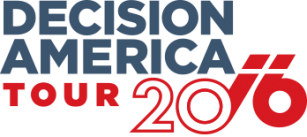 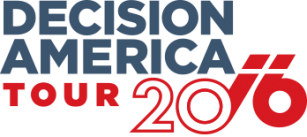 Scott Knuteson770.317.0499Online Newsroom